¡Estái	o!Fiesta deconstrucciónnvitadde robots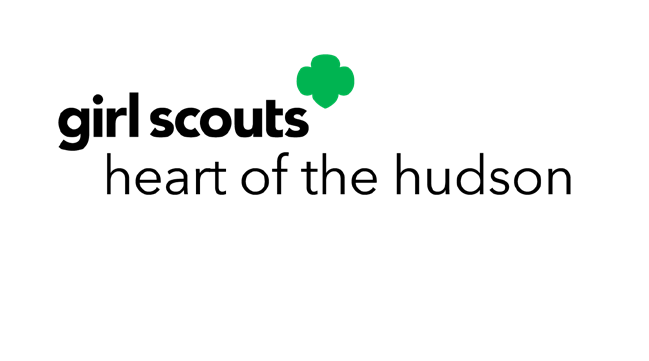 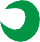 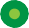 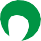 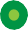 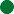 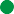 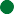 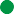 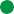 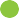 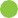 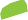 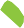 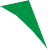 una amiga, forma nuevas amistades y construye un ROBOT con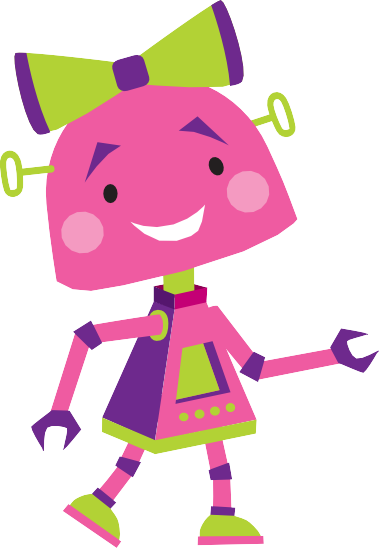 Girl Scouts, ¡todo es GRATIS![Date Customizable] [XX–XXpm][Location Customizable] [Address, City, State Customizable]Padres y cuidadores, ¡ustedes también están invitados! Obtenga más información y confirme su asistencia en girlscoutshh.org/español o escribir aCustomer Care en customercare@girlscoutshh.org